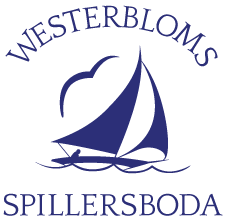 Det här är historien om ett pensionat från en svunnen tid. Westerbloms var ett pensionat i Roslagens skärgård som om somrarna fylldes med semesterfirare som ville komma ut till havet och vila upp sig eller roa sig. Det badades, åts och dansades. Huset där pensionatet låg, byggt 1894-95, finns fortfarande kvar och är fyllt med gamla minnen från förr, allt från vykort och möbler till textilier och fina mönster. En del av dessa mönster har vi nu återskapat, allt för att pensionatets gamla historia ska få nytt liv och för att fler ska få ta del av dessa vackra mönster. Vår första produkt är ett bäddset med påslakan och örngott i 100% Oeko-tex-certifierad percalebomull. Bakgrunden till skapandet av Westerbloms Spillersboda är att familjen Ismarker, som består av Annika, Henrik och tre små barn, flyttade från Stockholm till den lilla skärgårdsbyn Spillersboda för att finna lugnet och komma närmare havet. Det gamla pensionatet som aldrig tidigare hade varit ute till försäljning blev familjens nya projekt efter att ha totalrenoverat en villa i Mälarhöjden. Under renoveringen av den gula tornvillan hittade Annika och Henrik mängder av historiska dokument, prylar och mönster som alla berättade fragment om hur livet var på pensionatstiden. För att försöka bevara känslan och låta historien leva vidare skapades företaget Westerbloms Spillersboda och som första produkt togs bäddsetet Signe fram. Namnet Signe kommer från en av de starka kvinnor som bott och verkat i huset. Signe var dotter till C. F. Westerblom som grundade pensionatet, lanthandeln och all annan verksamhet som funnits i huset. Bäddsetet Signe är tillverkat i 100% percalebomull som känns svalkande och behagligt mot huden. Påslakan och örngott är Oeko-Tex-certifierade. Trådtätheten är 200 per kvadrattum, vilket gör att ytan blir ovanligt slät och därmed otroligt mjuk och len mot huden. Percale har fina egenskaper tack vare sin höga trådtäthet och är svalt mot huden. Percale noppar inte och är slitstarkt. Påslakanet har vit botten på ena sidan och blå på andra sidan. Örngottet har vit botten på båda sidor. I setet ingår ett påslakan och ett örngott. hej@westerbloms.se        0708-57 57 29        www.westerbloms.se